Boşluk tuşuna basıldığında Gong sesini çalarak süreyi 60’dan geriye doğru başlatır. Süre bittiğinde “Oyun bitti” arka planına geçer ve oyunu durdurur. Bu bilgilere göre Kod Bloklarını boş bırakılan alanlara harfi yazarak yerleştiriniz.  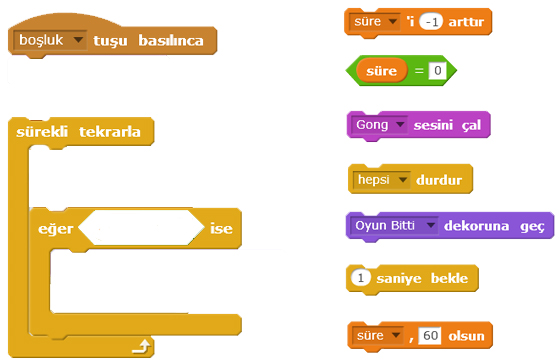 Aşağıdaki soruları verilen saklı nesneler oyunu nesne algoritmasına göre cevaplayınız.     (kod bloğunda kukla olarak bahsedilen gözlüktür.)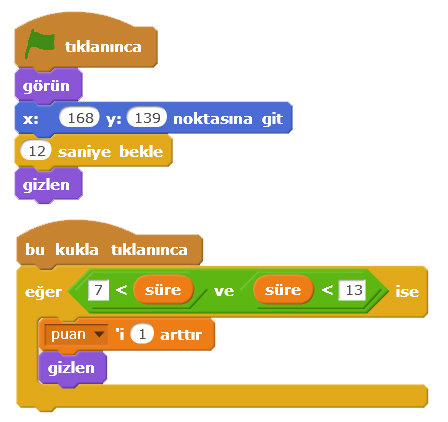 Aşağıdaki kodlarda karakteri yukarı 20 , aşağıya 20, sola 20 ve sağa 20 adım hareket ettirmek için boş bırakılan yerleri dikkatle doldurunuz. 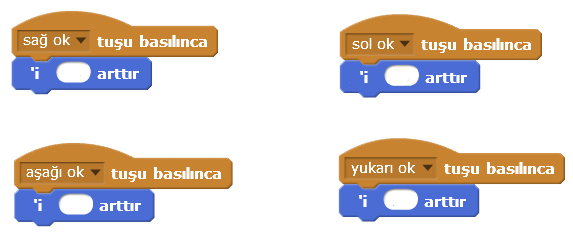 “Bayrak tıklanınca görünen olan balık, boşluk tuşuna basılınca köpek balığı kuklasına değiyor ise, skor değişkeni 1 arttırılır, balık gizlenir ve 3 saniye sonra tekrar görünür”. Yazılmamış ifadelerin yerlerine uygun değerleri yazın.  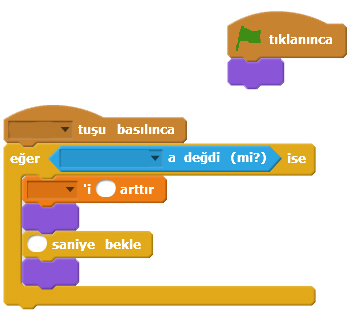 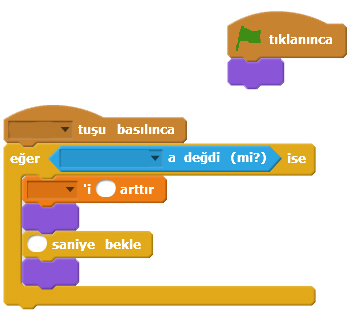 2 Seviyeli hazırlanan Göl oyununda, ilk seviyede sorulan sorulardan sadece 2.soru örnek olarak aşağıda gösterilmiştir. Seviye 1’den büyük olana kadar sorular tekrar etmektedir. SoruNo 2 ise Karakter rastgele oluşan iki sayının toplamını sorar. Bu sayılardan ilki 5-10 arasında, ikincisi 15-45 arasında rastgele sayı değeri alırlar.  Zıplayarak önce merkezden 1 saniyede 100 adım sola ve 63 adım aşağıya gider. Toplamın sonucu doğru girilirse “Aferin”, yanlış cevap verilirse “Üzgünüm” diye konuşur. Doğru cevap girilince soru bir sonraki soruya, yanlış cevap verilirse bir önceki soruya geçer.  Aşağıda kullanılacak cevaplar karışık verilmiştir. 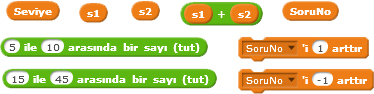 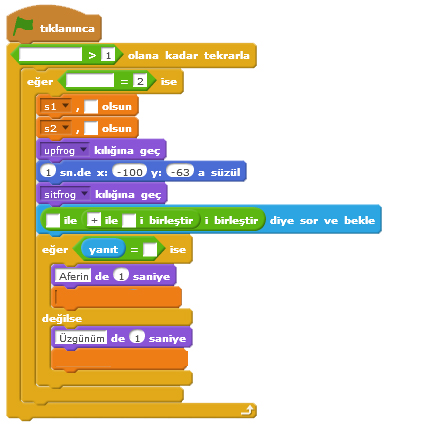 Aşağıdaki test sorularını dikkatle okuyarak doğru olan tek şıkkı işaretleyiniz. Verilen algoritma yaş gruplarına göre gözlenen davranışlar ile ilgilidir. Aşağıdaki ifadeleri akış şemasına göre değerlendiriniz. Doğru ifadelerin yanına D, Yanlış ifadelerin yanına Y işareti koyunuz.  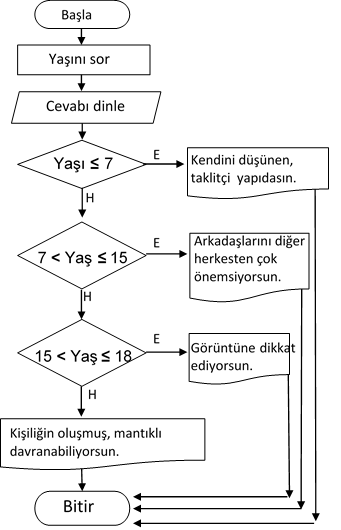 D 10 Yaşındaysa arkadaşlarını diğer herkesten çok önemsediği söylenir.Y 20 Yaşındaysa görüntüsüne dikkat ettiği söylenir.D 5 Yaşındaysa kendini düşünen ve taklitçi yapıda olduğu söylenir.D 25 Yaşındaysa kişiliğinin oturmuş olduğu ve mantıklı davranabildiği söylenir.Y 7 Yaşındaysa arkadaşlarını diğer herkesten çok önemsediği söylenir.Müge TUFAN                                                   Bilgisayar Öğretmeni                                      Skor” “Süre” gibi duruma göre değişebilen değerler hangi kod menüsünde yer alır?GörünümHareketVeriKontrol Scratch programı aşağıdaki kazanımlardan hangisini sağlamaz?Üç boyutlu hareket kontrolüAlgoritma ile programlama becerisiMatematiksel algıların gelişmesiGörsel kodlama becerisi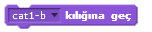                                  Kod bloğu hangi kod menüsünde yer alır?GörünümHareketVeriKontrolIV. Karakterin görünmesini ve gizlenmesini sağlayan iki kod aşağıdakilerden hangisidir?a)	Aç – Kapatb)	Görün– Gizlenc)	Ekle – Kaldırd)	Çıkar - Sakla                          Sürekli döngü    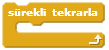                           oluşturan bu komut hangi menüde yer alır?a)	Görünümb)	Hareketc)	Verid)	KontrolVI.  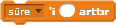 Aşağıdakilerden hangisi süreyi geriye doğru 2 azaltır?Boş alana 2 yazılır.Boş alana -1 yazılır.Boş alana -2 yazılır.Boş alana 1 yazılır.                        Bu komut bloğu hangi menüde bulunur?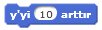 GörünümHareketVeriKontrol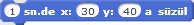 Hangisi üstteki komutun işlevidir?1 saniyede merkezden 30 yukarı 40 sağa gider.1 saniyede merkezden 30 sola 40 aşağı gider.1 saniyede merkezden 30 aşağı 40 yukarı gider.1 saniyede merkezden 30 sağa 40 yukarı gider.IX.                                       Kod Bloklarına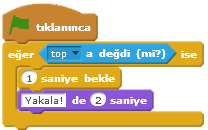                                           göre hangi                                                    ifade                                                        yanlıştır? a)	Komutlar bayrak tıklanınca çalışır.b)	Komut başlayınca “Yakala” diyekonuşur.c)	Top karakterine değiyor ise 1 sn bekler, konuşur.d)	“Yakala” konuşması 2sn sürer.X. Aşağıdaki butonlardan hangisi oyundaki sürenin 30 değeri ile başlamasını sağlar?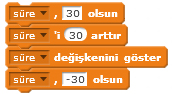 XI.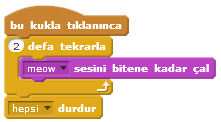 Üstteki kod bloğuna göre aşağıdakilerden hangisi yanlıştır?a)	Komutlar kukla üzerine tıklanınca başlar.b)	Meow sesi tamamlanarak 2 kez çalar.c)	Birinci “Meow”dan sonra bloklar durur.d)	İki kez “Meow”dan sonra bloklar durur.XII. Aşağıdakilerden hangisi ile bir kediyi yürüyor gibi iki farklı adım hareketiyle gösterebiliriz?Ses ekleyerekSorgu oluşturarakKarakter ekleyerekDöngü içinde kılık değiştirerekYandaki şekle göre aşağıdaki boşlukları doldurunuz. Kukla tıklandığında ilgili karakter, X: -2 Y: -44  koordinatında durur.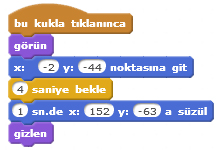 4 Saniye bekledikten sonra karakter yer değiştirerek,1 saniyede  X: 152 Y: -63 koordinatına gelir ve gizlenir.Kuklaya tıklanmadan önce, bu kukla görünmüyorsa tıklandığı anda görünürKukla (karakter), üzerine tıklandıktan toplam 5  saniye  sonra gizlenecek.Yandaki şekle göre aşağıdaki boşlukları doldurunuz. Kukla tıklandığında ilgili karakter, X: -2 Y: -44  koordinatında durur.4 Saniye bekledikten sonra karakter yer değiştirerek,1 saniyede  X: 152 Y: -63 koordinatına gelir ve gizlenir.Kuklaya tıklanmadan önce, bu kukla görünmüyorsa tıklandığı anda görünürKukla (karakter), üzerine tıklandıktan toplam 5  saniye  sonra gizlenecek.